AGENDATuesday May 10th, 2022 7pmSpecial Virtual Meeting***IMPORTANT NOTICE: This meeting will be held electronically. In order to ensure transparency, an audio recording of this meeting will be livestreamed on YouTube on the “Village MW Committees” YouTube Channel (https://www.youtube.com/channel/UCazjXdLjthm3FWWYlz53y7Q/featured) and posted on the Village’s website.Call to Order – By Committee ChairDisclosure of Pecuniary Interest and Nature ThereofApproval of the AgendaApproval of Meeting Minutes April 26th, 2022Participaction Community Better Challenge
- Registration
- Advertisement/invitations
- EventsNew BusinessNext Meeting DateAdjournment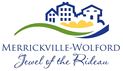 